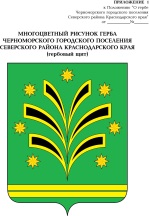 АДМИНИСТРАЦИЯЧЕРНОМОРСКОГО ГОРОДСКОГО ПОСЕЛЕНИЯСЕВЕРСКОГО РАЙОНАПОСТАНОВЛЕНИЕ	от 24.01.2017                                                                                                   № 33  пгт. ЧерноморскийО проведении публичных слушаний по вопросуполучения разрешения на отклонение от предельныхпараметров разрешённого строительства земельного участка впгт.Черноморском, ул.Шевченко, д.25В соответствии со статьей 28 Федерального Закона РФ от 6 октября 2003 года №131-ФЗ «Об общих принципах организации местного самоуправления в Российской Федерации», Положением о публичных слушаниях в Черноморском городском поселении, утвержденным Решением Совета Черноморского городского поселения Северского района от                 6 сентября 2007 года №136, статьей 38 Устава Черноморского городского поселения Северского района, на основании заявления Шарыгиной Татьяны Геннадьевны от 18 января 2017 года, п о с т а н о в л я ю:1.Назначить проведение публичных слушаний по вопросам получения разрешения на отклонение от предельных параметров разрешенного строительства объекта капитального строительства индивидуального жилого дома с минимальным отступом от границ земельного участка с 3,0 м до 1,0 м со стороны ул.Шевченко, д. 25 «а» и с 5,0 м до 1,0 м со стороны ул.Шевченко на земельном участке в пгт.Черноморском, ул.Шевченко, д.25.2.Утвердить состав комиссии по проведению публичных слушаний по вопросам получения разрешения на отклонение от предельных параметров разрешенного строительства в пгт.Черноморском, ул.Шевченко, д.25 (приложение).3.Комиссии по проведению публичных слушаний по вопросам получения разрешения на отклонение от предельных параметров разрешенного строительства в пгт.Черноморском, ул.Шевченко, д.25:1) провести публичные слушания по вопросам, указанных в пункте 1 настоящего постановления, 08 февраля 2017 года в 10-00 в актовом зале администрации Черноморского городского поселения по адресу: пгт.Черноморском, ул.Дзержинского №24;2) направить уведомления правообладателям земельных участков, законные интересы которых могут быть нарушены в связи с реализацией получения разрешения на отклонение от предельных параметров разрешенного строительства объекта капитального строительства индивидуального жилого дома с минимальным отступом от границ земельного участка с 3,0 м до 1,0 м со стороны ул.Шевченко, д. 25 «а» и с 5,0 м до 1,0 м со стороны ул.Шевченко на земельном участке в пгт.Черноморском, ул.Шевченко, д.25;3) принимать предложения по вопросу, указанному в пункте 1 настоящего постановления ежедневно до 08 февраля 2017 года, кроме выходных дней, в кабинете № 4 администрации Черноморского городского поселения.4.Опубликовать настоящее постановление в газете «Зори Предгорья» и разместить на официальном сайте администрации Черноморского городского поселения Северского района.5.Контроль за выполнением настоящего постановления возложить на заместителя главы администрации Черноморского городского поселения Северского района Р.В.Барвинко.6.Постановление вступает в силу со дня его опубликования. Глава Черноморского городского поселения Северского района                                                                               С.А.Таровик